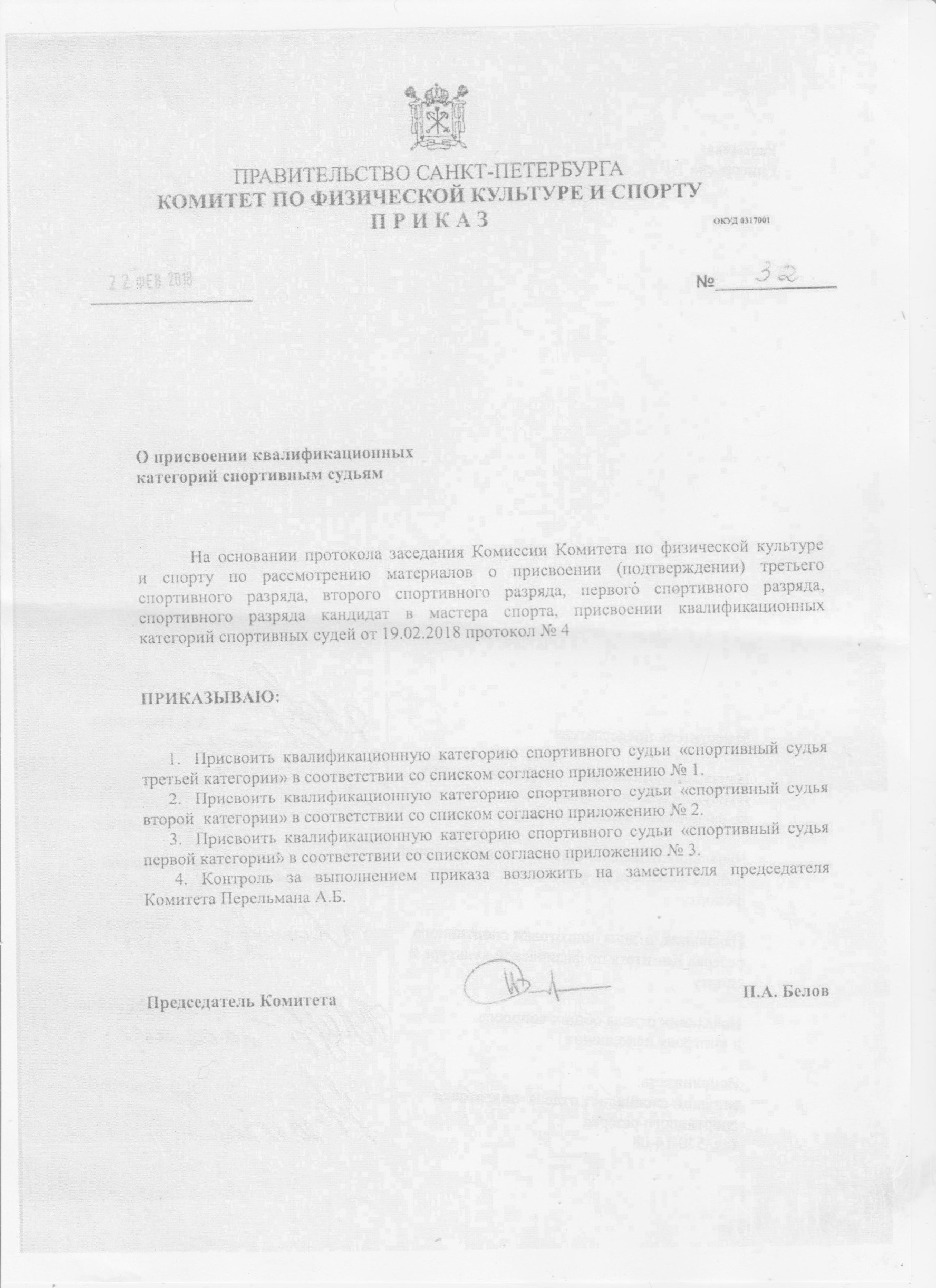 Приложение 1к приказу Комитетапо физической культуре и спортуот 22 февраля 2018 № 32СписокЛиц, которым присвоена квалификационная категория спортивного судьи«спортивный судья третьей категории»Приложение 2к приказу Комитетапо физической культуре и спортуот 22 февраля 2018 № 32СписокЛиц, которым присвоена квалификационная категория спортивного судьи«спортивный судья второй категории»Приложение 3к приказу Комитетапо физической культуре и спортуот 22 февраля 2018 № 32СписокЛиц, которым присвоена квалификационная категория спортивного судьи«спортивный судья первой категории»1.Герасимова Елизавета Андреевнаавтомобильный спорт2.Рабинович Екатерина Ильиничнаавтомобильный спорт3.Тихов Виталий Александровичавтомобильный спорт4.Хапонен Татьяна Сергеевнаавтомобильный спорт5.Авджян Рубен Рубеновичволейбол6.Аладин Олег Владимировичволейбол7.Верховенко Татьяна Олеговнаволейбол8.Габов Михаил Владимировичволейбол9.Дубинин Владимир Олеговичволейбол10.Карапищенко Алексей Сергеевичволейбол11.Кржесинский Игорь Александровичволейбол12.Лебедева Ольга Борисовнаволейбол13.Лужина Виктория Викторовнаволейбол14.Мельников Андрей Сергеевичволейбол15.Никиташина Таисия Олеговнаволейбол16.Обрядин Герман Леонидовичволейбол17.Перебейнос Никита Васильевичволейбол18.Прокофьев Пётр Александровичволейбол19.Ракитская Екатерина Романовнаволейбол20.Титова Анна Викторовнаволейбол21.Фатикова Анастасия Андреевнаволейбол22.Михайлова Екатерина Алексеевнакиокусинкай23.Урушадзе Гигакиокусинкай24.Виноградов Антон Михайловичлыжное двоеборье25.Буторин Антон Владиславовичпауэрлифтинг26.Кузнецов Роман Петровичпауэрлифтинг27.Бояринцева Аделя Рустемовнапрыжки на лыжах с трамплина28.Афанасьев Максим Алексеевичрафтинг29.Бахвалов Евгений Денисовичрафтинг30.Калинин Евгений Юрьевичрафтинг31.Лепинская Олеся Александровнарафтинг32.Полянский Егор Александровичрафтинг33.Прокофьев Сергей Никитичрафтинг34.Яковлева Евгения Леонидовнарафтинг35.Яковлева Наталья Леонидовнарафтинг36.Крестников Сергей Витальевичрегби37.Михайлов Александр Дмитриевичрегби38.Шевихов Владислав Викторовичрегби39.Яковлев Ярослав Владимировичрегби40.Бодров Клим Станиславовичсамбо41.Шаповал Мария Валентиновнасамбо1.Заподовников Иван Николаевичвелоспорт2.Кондратович Елена Владимировнаджиу-джитсу3.Гайдукасова Яна Владимировнапауэрлифтинг4.Иванова Юлия Сергеевнапауэрлифтинг5.Рубцов Яков Алексеевичпауэрлифтинг6.Чальцев Николай Владимировичпауэрлифтинг7.Косарева Екатерина Игоревнарафтинг8.Нерадовский Александр Сергеевичрафтинг9.Зяблицева Кира Викторовнаспорт слепых (легкая атлетика)10.Зяблицева Кира Викторовнаспорт слепых (лыжные гонки)11.Кашин Александр Юрьевичспорт слепых (шахматы)12.Кашин Александр Юрьевичспорт слепых (шашки)13.Берденникова Яна Васильевнатеннис14.Полехина Василина Сергеевнатеннис15.Козлов Андрей Валерьевичтяжелая атлетика16.Щека Валерия Юрьевнатяжелая атлетика1.Яцкевич Кирилл Александровичавтомобильный спорт2.Гоцуляк Александр Ивановичвелоспорт3.Павлушов Владимир Николаевичвелоспорт 4.Кичимаев Николай Леонидовичгиревой спорт5.Петров Сергей Александровичгиревой спорт6.Хвостов Александр Владимировичгиревой спорт7.Шаров Павел Викторовичгиревой спорт8.Михайлов Александр Сергеевичкиокусинкай9.Мотовильник Василий Михайловичпауэрлифтинг10.Тойвонен Артем Алексеевичпауэрлифтинг11.Бахвалов Денис Георгиевичрафтинг12.Барабанова Елена Александровнасинхронное плавание13.Беженарь Яна Георгиевнасинхронное плавание14.Бортник Анастасия Юрьевнасинхронное плавание15.Гаврилова Ксения Александровнасинхронное плавание16.Громова Алена Андреевнасинхронное плавание17.Двоеглазова Ольга Александровнасинхронное плавание18.Дмитренко Надежда Александровнасинхронное плавание18.Долженко Елена Вениаминовнасинхронное плавание19.Лыкина Наталья Александровнасинхронное плавание20.Михайленкова Ольга Александровнасинхронное плавание21.Покашникова Дарья Алексеевнасинхронное плавание22.Финохина Дарья Алексеевнасинхронное плавание23.Чебыкина Валерия Владимировнасинхронное плавание24.Воронова Лилия Юрьевнаспорт лиц с ПОДА (плавание)25.Кабанова Юлия Юрьевнаспорт лиц с ПОДА (плавание)26.Сайчик Татьяна Борисовнаспорт лиц с ПОДА (плавание)27.Голинтовский Александр Сергеевичспорт слепых (легкая атлетика)28.Голинтовский Александр Сергеевичспорт слепых (лыжные гонки)29.Лашманов Алексей Леонидовичспорт слепых (лыжные гонки)30.Кожевников Олег Владимировичспортивная гимнастика31.Ячменев Сергей Сергеевичспортивная гимнастика32.Ященко Алексей Михайловичстендовая стрельба33.Финогенов Антон Геннадьевичтеннис34.Козлов Леонид Алфеевичтяжелая атлетика35.Вязников Евгений Владимировичшашки36.Егоров Виктор Валерьевичшашки37.Иванова Екатерина Семеновнашашки38.Леопольдова Ника Александровнашашки39.Макаров Виктор ивановичшашки40.Мельников Дмитрий Сергеевичшашки